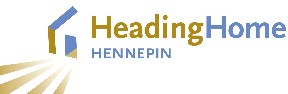 Heading Home Hennepin Executive Committee MeetingApril 7th, 2021, 10:00-11:30 AMMICROSOFT TEAMS or call-in at +1 612-263-6117  with Conference ID: 574 955 989#  Agenda  10:00	Welcome by Co-Chair Mayor Frey, introductions, and approval of minutes 10:10	COVID – 19 and the homeless/health response 	 	Blair Harrison, Minnesota Department of HealthMartha Trevey, Hennepin County Healthcare for the HomelessDanielle Werder, Hennepin County Office to End Homelessness10:35	Responding to the economic impacts of COVID – 19 	Mikkel Beckmen, Hennepin County Housing Stability10:55	State of homelessness in 2021 Mark Legler, Hennepin County Office to End Homelessness 11:10	Lessons from COVID and paths forward David Hewitt, Hennepin County Housing Stability / Office to End Homelessness11:25	Continuum of Care notifications11:30   Adjourn